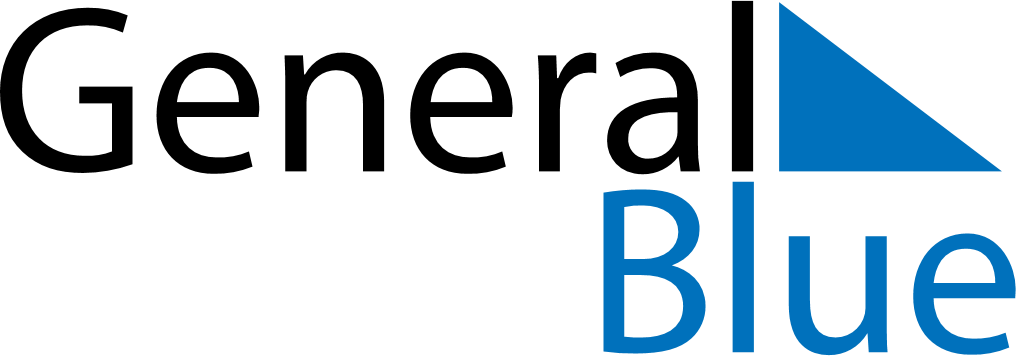 June 2024June 2024June 2024June 2024June 2024June 2024June 2024Santa Maria del Rio, MexicoSanta Maria del Rio, MexicoSanta Maria del Rio, MexicoSanta Maria del Rio, MexicoSanta Maria del Rio, MexicoSanta Maria del Rio, MexicoSanta Maria del Rio, MexicoSundayMondayMondayTuesdayWednesdayThursdayFridaySaturday1Sunrise: 5:59 AMSunset: 7:22 PMDaylight: 13 hours and 22 minutes.23345678Sunrise: 5:59 AMSunset: 7:22 PMDaylight: 13 hours and 23 minutes.Sunrise: 5:59 AMSunset: 7:22 PMDaylight: 13 hours and 23 minutes.Sunrise: 5:59 AMSunset: 7:22 PMDaylight: 13 hours and 23 minutes.Sunrise: 5:59 AMSunset: 7:23 PMDaylight: 13 hours and 24 minutes.Sunrise: 5:59 AMSunset: 7:23 PMDaylight: 13 hours and 24 minutes.Sunrise: 5:59 AMSunset: 7:24 PMDaylight: 13 hours and 24 minutes.Sunrise: 5:59 AMSunset: 7:24 PMDaylight: 13 hours and 25 minutes.Sunrise: 5:59 AMSunset: 7:24 PMDaylight: 13 hours and 25 minutes.910101112131415Sunrise: 5:59 AMSunset: 7:25 PMDaylight: 13 hours and 25 minutes.Sunrise: 5:59 AMSunset: 7:25 PMDaylight: 13 hours and 26 minutes.Sunrise: 5:59 AMSunset: 7:25 PMDaylight: 13 hours and 26 minutes.Sunrise: 5:59 AMSunset: 7:25 PMDaylight: 13 hours and 26 minutes.Sunrise: 5:59 AMSunset: 7:26 PMDaylight: 13 hours and 26 minutes.Sunrise: 5:59 AMSunset: 7:26 PMDaylight: 13 hours and 26 minutes.Sunrise: 5:59 AMSunset: 7:26 PMDaylight: 13 hours and 27 minutes.Sunrise: 5:59 AMSunset: 7:27 PMDaylight: 13 hours and 27 minutes.1617171819202122Sunrise: 5:59 AMSunset: 7:27 PMDaylight: 13 hours and 27 minutes.Sunrise: 6:00 AMSunset: 7:27 PMDaylight: 13 hours and 27 minutes.Sunrise: 6:00 AMSunset: 7:27 PMDaylight: 13 hours and 27 minutes.Sunrise: 6:00 AMSunset: 7:27 PMDaylight: 13 hours and 27 minutes.Sunrise: 6:00 AMSunset: 7:28 PMDaylight: 13 hours and 27 minutes.Sunrise: 6:00 AMSunset: 7:28 PMDaylight: 13 hours and 27 minutes.Sunrise: 6:00 AMSunset: 7:28 PMDaylight: 13 hours and 27 minutes.Sunrise: 6:01 AMSunset: 7:28 PMDaylight: 13 hours and 27 minutes.2324242526272829Sunrise: 6:01 AMSunset: 7:29 PMDaylight: 13 hours and 27 minutes.Sunrise: 6:01 AMSunset: 7:29 PMDaylight: 13 hours and 27 minutes.Sunrise: 6:01 AMSunset: 7:29 PMDaylight: 13 hours and 27 minutes.Sunrise: 6:01 AMSunset: 7:29 PMDaylight: 13 hours and 27 minutes.Sunrise: 6:02 AMSunset: 7:29 PMDaylight: 13 hours and 27 minutes.Sunrise: 6:02 AMSunset: 7:29 PMDaylight: 13 hours and 27 minutes.Sunrise: 6:02 AMSunset: 7:29 PMDaylight: 13 hours and 27 minutes.Sunrise: 6:02 AMSunset: 7:29 PMDaylight: 13 hours and 26 minutes.30Sunrise: 6:03 AMSunset: 7:30 PMDaylight: 13 hours and 26 minutes.